How has my week been?This tool is not specific for home learning and could be used for any aspect of life, it also doesn’t have to be used every week.Write or draw in the boxes below:Template:What have I tried this week?What has gone well this week?What has helped me this week?What am I pleased about this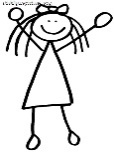 week? What did I find tricky this week? 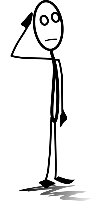 What shall I try next week?What shall I try next week?